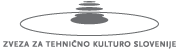 ŠOLSKO TEKMOVANJE IZ ZNANJA LOGIKEZa nami je šolsko tekmovanje iz znanja logike v šolskem letu 2017/2018. Sodelovalo je 105 učencev od 2. do 9. razreda in prislužilo 39 bronastih priznanj.Vsem tekmovalcem za dosežene rezultate iskreno čestitamo, še vedno pa držimo pesti za tri tekmovalce, ki so se uvrstili na državno tekmovanje: Tristan Vukotić, 7.r., Barbara Kumpuš, 8.r. in Maša Mesarič, 9.r. Tekmovanje bo v soboto, 21. 10. 2017 ob 9. 00 na OŠ Tabor 1  v Mariboru.  DRŽIMO PESTI !Dobitniki BRONASTH PRIZNANJ po razredih: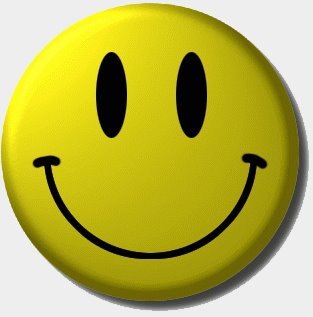                                                                                     Vodja šolskega tekmovanja: Andreja Cigula2. RAZRED1AlenSreš2. razredBernardaŠlehta2MaxBojić2. razredVesnaRepolusk3TaraKoletnik2. razredSimonaŠmajs4Lana IzabelaTopolovec2. razredSimonaŠmajs5MajKapun2. razredBernardaŠlehta6TristanLabaš2. razredBernardaŠlehta6TajaKrumpak2. razredSimonaŠmajs3. RAZRED1TilenKorošec3. razredAlenkaZadravec2LanaLavrenčič Bone3. razredJolandaBikić3TianLang3. razredAlenkaZadravec3AnaVračko3. razredAlenkaZadravec5ZalaHrast3. razredAlenkaZadravec6KlaraVičar3. razredJolandaBikić7MajaBrence3. razredAlenkaZadravec8LukaČeh3. razredKatarinaKralj8LunŠtelcl3. razredKatarinaKralj4. RAZRED1EvaHojnik4. razredErikaPahor2AlexaStupar4. razredNadaKlasinc3AjdaMihajlović4. razredKatarinaKralj4Lan MarkStražišnik4. razredNadaKlasinc4GašperBrus4. razredNadaKlasinc6UrškaŠerbinek4. razredKatarinaKralj6GalDreisibner4. razredKatarinaKralj5. RAZRED1LejlaŽilavec5. razredNadaLampret2MašaMadžarac5. razredNadaLampret3EmaRaner5. razredNadaLampret4AishaBlakaj5. razredNadaLampret5PatrickRožič5. razredNadaLampret6. RAZRED1AnejStanko6. razredMarijaHrastnik2KiaraHameršak6. razredMarijaHrastnik3ŽanaAjtnik6. razredMarijaHrastnik4LanaKodrič6. razredMarijaHrastnik7. RAZRED1TristanVukotić7. razredMarijaHrastnik2NikoOgrizek7. razredMarijaHrastnik8. RAZRED1BarbaraKumpuš8. razredGregorAmbrož2NežaKarner8. razredGregorAmbrož3ElinHameršak8. razredGregorAmbrož9. RAZRED1MašaMesarič9. razredMarijaHrastnik2ŠpelaKumpuš9. razredGregorAmbrož